ΕΛΛΗΝΙΚΗ ΔΗΜΟΚΡΑΤΙΑ ΥΠΥΡΓΕΙΟ ΥΓΕΙΑΣ	ΔΙΟΙΚΗΣΗ 3ης Υ.ΠΕ. ΜΑΚΕΔΟΝΙΑΣ                                               ΚΟΖΑΝΗ    21 -6-2019ΓΕΝΙΚΟ ΝΟΣΟΚΟΜΕΙΟ                                                                     ΠΡΟΣ: ΤΑ Μ.Μ.Ε. «ΜΑΜΑΤΣΕΙΟ-ΜΠΟΔΟΣΑΚΕΙΟ» ΔΕΛΤΙΟ ΤΥΠΟΥΕγγραφές στο Δ.Ι.Ε.Κ  Βοηθός  Νοσηλευτικής του   Γ. Ν.  ΚΟΖΑΝΗΣ «ΜΑΜΑΤΣΕΙΟ» 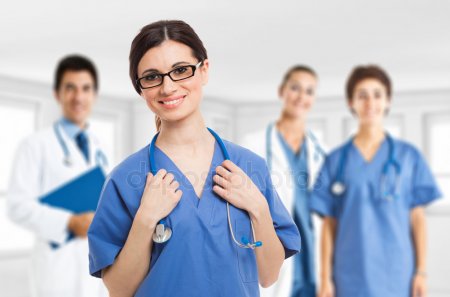 Το Δημόσιο Ινστιτούτου Επαγγελματικής Κατάρτισης (Δ.Ι.Ε.Κ) Βοηθός Νοσηλευτικής του Γ. Ν.  ΚΟΖΑΝΗΣ «ΜΑΜΑΤΣΕΙΟ»  σύμφωνα με την Υπουργική Απόφαση του  Υπουργείου Υγείας Αρ.Γ6α/Γ.Π.39300/3-6-2019, ΦΕΚ 2318/ Β΄/13-6-2019, με θέμα «Λειτουργία Δ.Ι.Ε.Κ. αρμοδιότητας Υπουργείου Υγείας εκπαιδευτικής περιόδου 2019-2020» ΚΑΛΕΙ Τους ενδιαφερόμενους σε τμήματα χειμερινού εξαμήνου εκπαιδευτικού έτους 2019-2020 στις Ειδικότητες 1. Βοηθός Νοσηλευτικής Γενικής Νοσηλείας (A΄) εξάμηνο και 2. Βοηθός Νοσηλευτικής Τραυματολογίας (Γ΄) εξάμηνο.Να υποβάλλουν αιτήσεις επιλογής/κατάταξης κατά την περίοδο Ιουλίου- Αυγούστου του 2019 τις ακόλουθες ημερομηνίες : 3/7/19, 17/7/19,  31/7/19 , 14/8/19, 28/8/19 και  από 02 έως 16 Σεπτεμβρίου  2019 στη γραμματεία του Δημόσιου Ινστιτούτου Επαγγελματικής Κατάρτισης (Δ.Ι.Ε.Κ) του Γ. Ν.  ΚΟΖΑΝΗΣ «ΜΑΜΑΤΣΕΙΟ» που βρίσκεται απέναντι από το Νοσοκομείο  Μαματσίου 6 Κοζάνη, κατά τις εργάσιμες ημέρες  και ώρες 09:00πμ -14:00μμ. Οι αιτήσεις επιλογής γίνονται σύμφωνα με τις διατάξεις της παρ. 2 του άρθρου 4 της αριθμ. Γ4α/Γ.Π. 55004/15/2016 Κ.Υ.Α. (ΦΕΚ Β΄2049). Οι αιτήσεις κατατάξεων αφορούν αποφοίτους ΕΠΑ.Λ., ΕΠΑ.Σ., Τ.Ε.Ε. Β΄ κύκλου, Τ.Ε.Λ., εξειδίκευση ΕΠΛ συναφών ειδικοτήτων σύμφωνα με την κείμενη νομοθεσία, για το Γ΄ εξάμηνο σπουδών. Δικαίωμα αίτησης για κατάταξη έχουν και οι καταρτιζόμενοι καθώς και οι απόφοιτοι συναφών ειδικοτήτων των Ι.Ε.Κ.Δικαιολογητικά εγγραφής
Οι ενδιαφερόμενοι για την εγγραφή τους θα πρέπει να προσκομίσουν:Σχετική αίτηση που θα δίδεται και θα συμπληρώνεται στο Δ Ι.Ε.Κ, στην οποία θα αναγράφονται τα ονομαστικά στοιχεία, στοιχεία ταυτότητας και η διεύθυνση κατοικίας του υποψηφίουΟ εκάστοτε προβλεπόμενος πρωτότυπος τίτλος σπουδών (απολυτήριο ή πτυχίο), του οποίου θα εκδίδεται φωτοαντίγραφο με μέριμνα του Ι.Ε.Κ για τη χρήση του στην επιλογή και θα επιστρέφεται ο πρωτότυπος τίτλος στον υποψήφιοΔελτίο αστυνομικής ταυτότητας ή ΔιαβατήριοΠιστοποιητικό οικογενειακής κατάστασης προκειμένου για πολύτεκνο ή τρίτεκνο γονέα ή τέκνο πολύτεκνης ή τρίτεκνης οικογένειας ή μονογονεϊκής οικογένειας, με τους περιορισμούς που τίθενται από την ισχύουσα νομοθεσίαΒεβαίωση ΑΜΚΑΒεβαίωση Ι.Κ.Α ή Δημόσιας Υπηρεσίας, στην οποία θα αναγράφεται η προϋπηρεσία (ημερομίσθια ή έτη) που τυχόν πραγματοποίησε ο υποψήφιος σχετική με την ειδικότητα που επιθυμεί να καταρτιστεί ή βεβαίωση Δημόσιας Οικονομικής Υπηρεσίας (Δ.Ο.Υ) στην οποία αναγράφεται ο χρόνος άσκησης συγκεκριμένης επιτήδευσης από τον υποψήφιοΓια την εγγραφή αλλοδαπών υπηκόων χωρών εκτός Ε.Ε., εντός Ε.Ε. και ομογενών, αντί του δικαιολογητικού όπως ορίζεται στο σημείο 3, απαιτείται η κατάθεση διαβατηρίου ή ταυτότητας ομογενών καθώς και της άδειας παραμονής για τους υπηκόους χωρών εκτός Ε.Ε.. Σε περίπτωση μη αποφοίτησης από ελληνικό λύκειο ή ΣΕΚ, αντί του δικαιολογητικού όπως ορίζεται στο σημείο 2, απαιτείται η κατάθεση του ισότιμου πρωτότυπου τίτλου σπουδών, επίσημης μετάφρασης αυτού καθώς και της ισοτιμίας του, εκδοθέντων από δημόσια ελληνική υπηρεσία, και αποδεδειγμένη γνώση της Ελληνικής Γλώσσας σύμφωνα με τις ισχύουσες διατάξεις.Πληροφορίες στα τηλέφωνα 2461352813  και 246135785 στην ιστοσελίδα του νοσοκομείου www. mamatsio.g rΗ ΔΙΕΥΘΥΝΤΡΙΑ                                                                                                 Ο ΔΙΟΙΚΗΤΗΣ ΚΩΣΤΕΝΙΔΟΥ ΑΝΘΟΥΛΑ                                                           ΧΙΩΤΙΔΗΣ ΓΕΩΡΓΙΟΣ